Карта Беларусі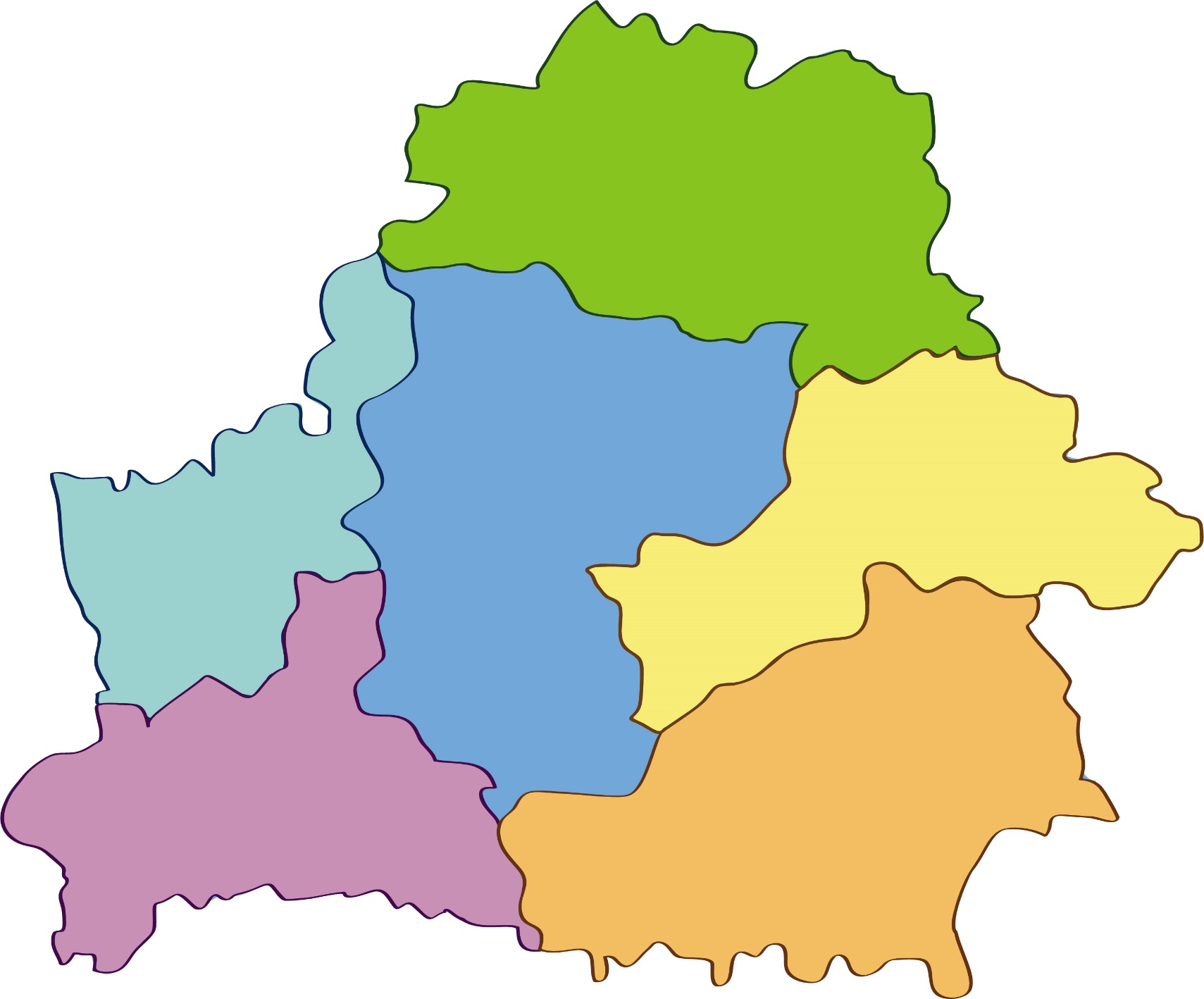 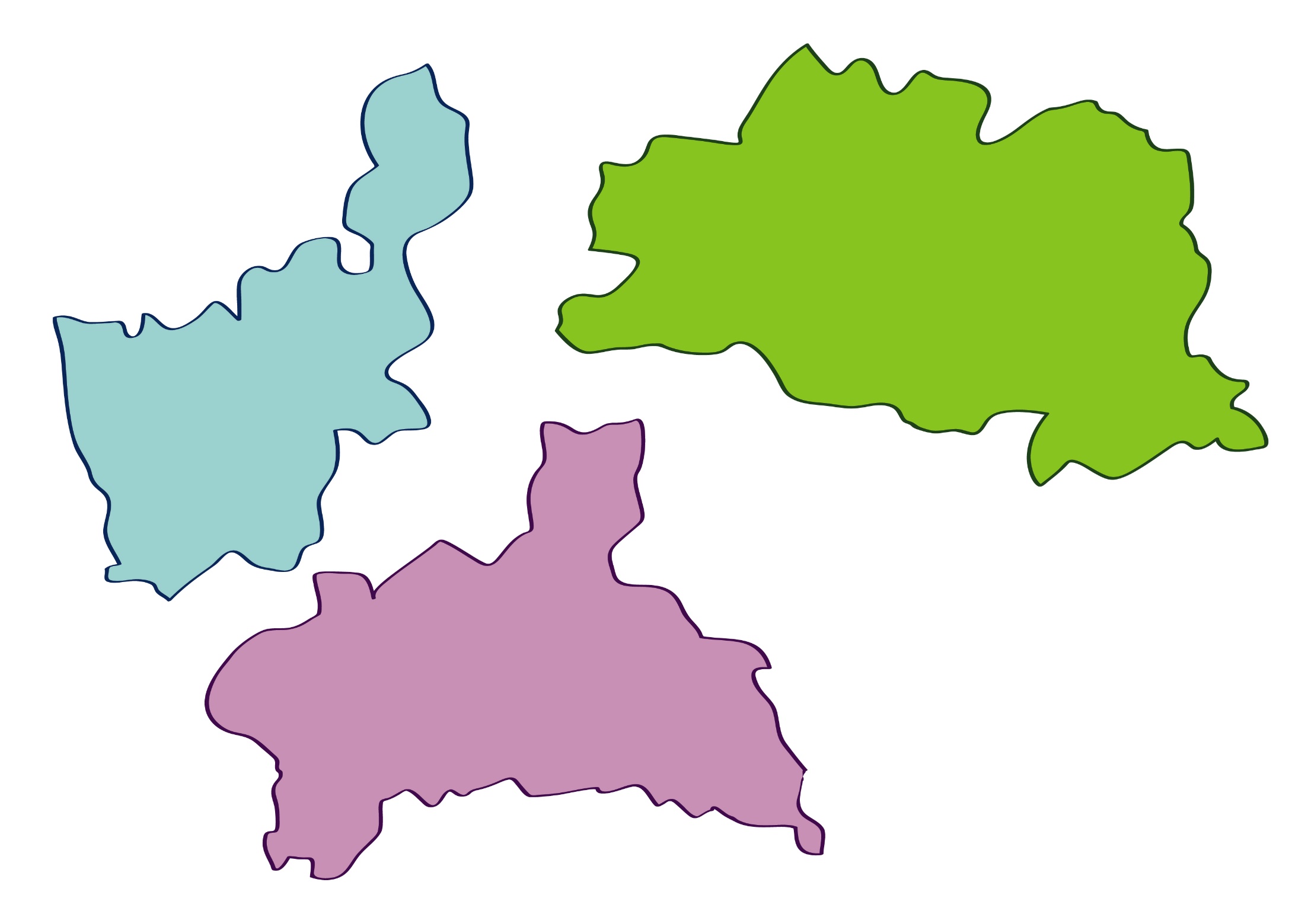 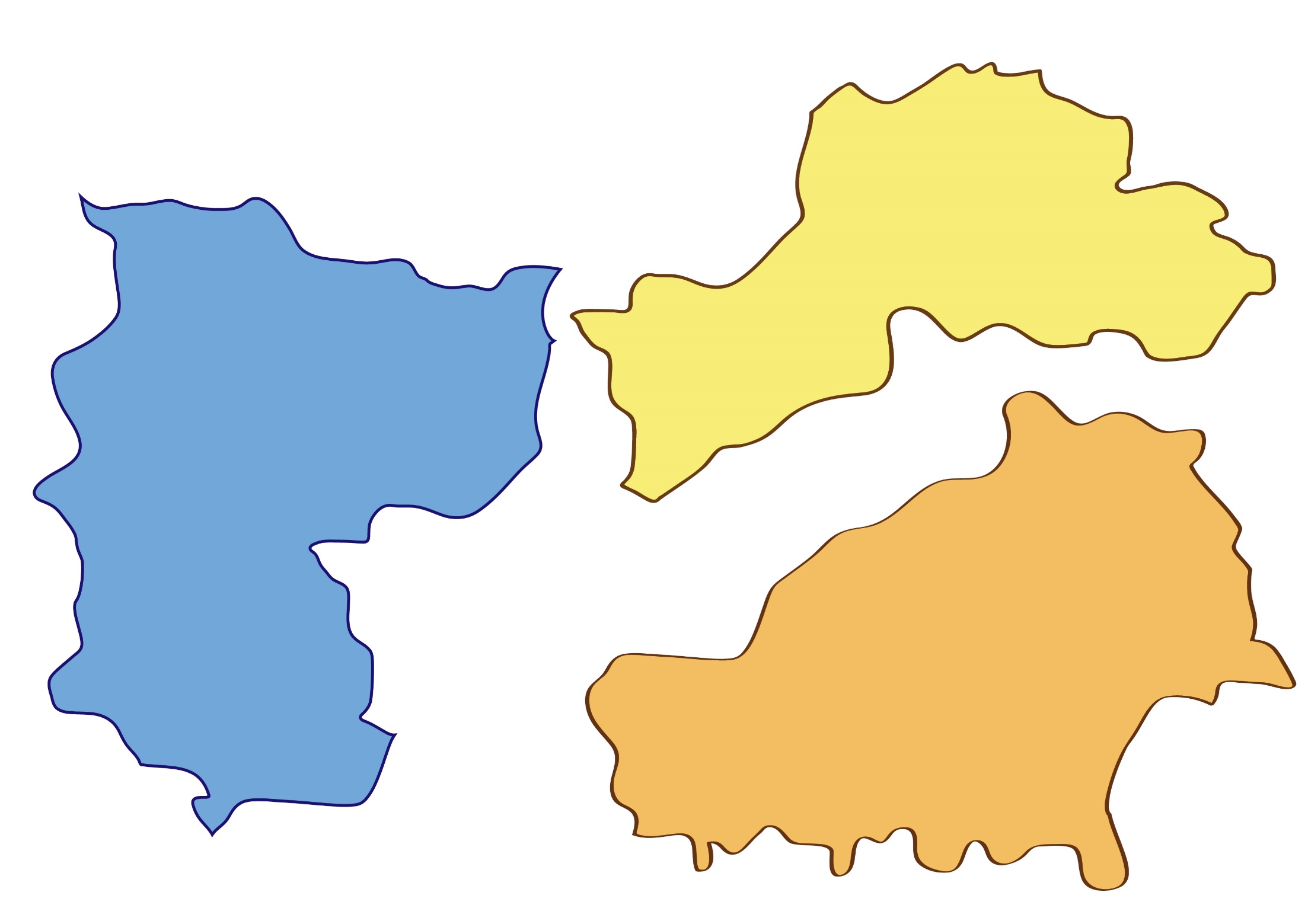 